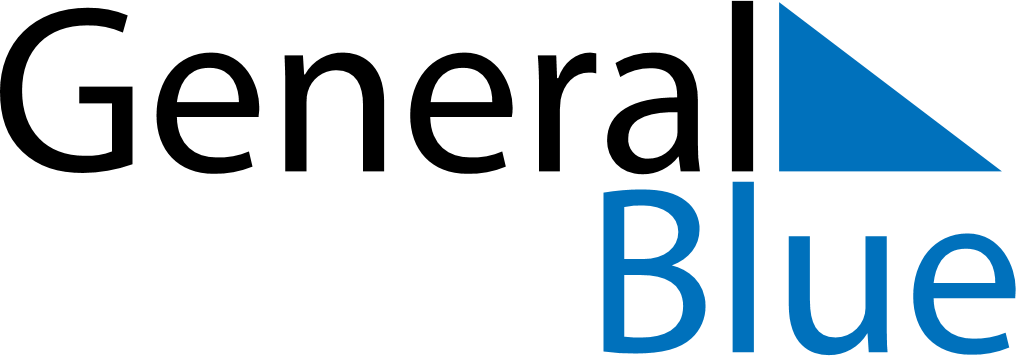 Weekly CalendarJuly 19, 2021 - July 25, 2021Weekly CalendarJuly 19, 2021 - July 25, 2021Weekly CalendarJuly 19, 2021 - July 25, 2021Weekly CalendarJuly 19, 2021 - July 25, 2021Weekly CalendarJuly 19, 2021 - July 25, 2021Weekly CalendarJuly 19, 2021 - July 25, 2021MondayJul 19TuesdayJul 20WednesdayJul 21ThursdayJul 22FridayJul 23SaturdayJul 24SundayJul 25